INTEGROVANÝ REGIONÁLNÍ OPERAČNÍ PROGRAMObecná PRAVIDLAPRO ŽADATELE A PŘÍJEMCE PŘÍLOHA Č. 19Postup PODÁNÍ žádosti o přezkum výsledku hodnocení v MS2014+VYDÁNÍ 1.7PLATNOST OD 22. 12. 2016Žádost o přezkum výsledku hodnoceníŽádost o přezkum rozhodnutí můžete podat do 15 kalendářních dní ode dne doručení oznámení depeší o nesplnění podmínek v jednotlivých fázích hodnotícího procesu. Existují 2 možnosti podání:elektronicky v MS2014+ (postup pro vyplnění žádosti o přezkum je uvedený v příloze č. 20 Obecných pravidel),písemně prostřednictvím formuláře, zveřejněného na webových stránkách http://www.dotaceeu.cz/cs/Microsites/IROP/Dokumenty na adresu CRR (viz kontakty uvedené ve Specifických pravidlech vydaných k příslušné výzvě a v textu výzvy). Písemné podání žadatel volí pouze v případě, že se mu nepodaří Žádost o přezkum podat elektronicky v systému MS2014+.Žádost o přezkum proti každé části hodnocení lze podat pouze jednou. Postup vytvoření žádosti o přezkum v MS2014+Žádost o přezkum můžete podat proti výsledku každé části hodnocení žádosti o podporu:po kontrole přijatelnosti a formálních náležitostí, po věcném hodnocení, po závěrečném ověření způsobilosti projektu,Detailní výsledek hodnocení vidíte na záložce Hodnocení v MS2014+. Po rozkliknutí vybraného záznamu se zobrazí detail hodnocení, kde vidíte výsledek a komentář k hodnocení a na záložce kritérií vidíte podrobnější popis hodnocení jednotlivých kritérií.V žádosti o přezkum uvedete část hodnocení a vyberete všechna kritéria, ke kterým se odvoláváte s popisem odůvodnění žádosti o přezkum rozhodnutí.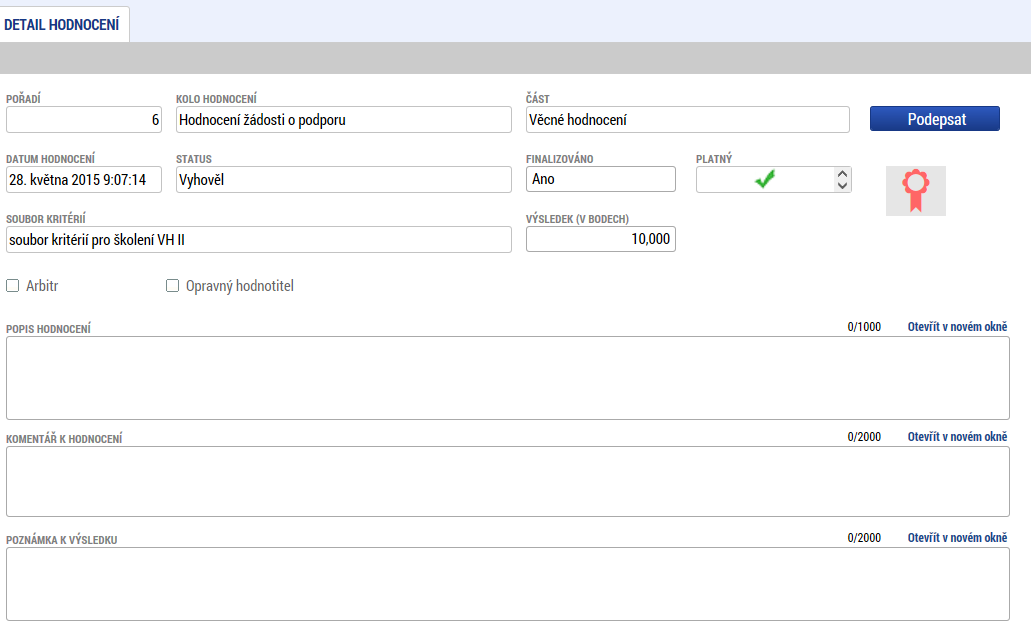 Žádost o přezkum vytvořte v MS2014+ stisknutím tlačítka „Žádost o přezkum hodnocení“ a stisknutím tlačítka „Vytvořit žádost o přezkum hodnocení“. 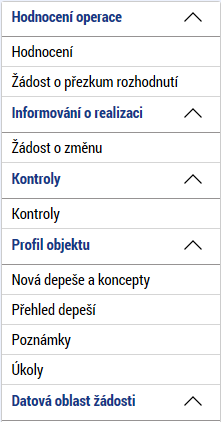 Na záložce Výběr kola a části hodnocení vyberte část hodnocení, ke kterému se chcete podat žádost o přezkum. Po výběru kola hodnocení a části hodnocení stiskněte tlačítko Spustit. 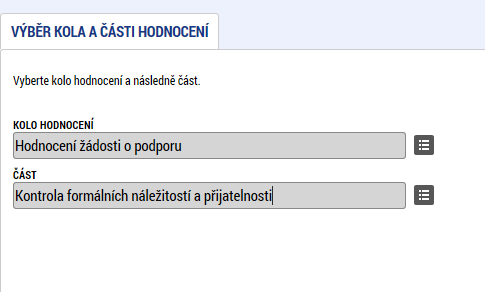 V žádosti o přezkum uveďte, jaké rozhodnutí žádáte přezkoumat s popisem odůvodnění žádosti o přezkum rozhodnutí v poli Souhrnný text žádosti o přezkum rozhodnutí v délce 2000 znaků. Podrobné znění a její odůvodnění uveďte na záložce Dílčí žád. o přezkum rozh. u konkrétního kritéria, kterých se žádost o přezkum týká. V popisu dále uveďte, jaký výsledek od podání žádosti o přezkum rozhodnutí očekáváte. V případě elektronické žádosti musí být vybrány vždy všechny kritéria žádosti o přezkum. Je zakázáno některé kritéria zahrnout do elektronické žádosti o přezkum a některé zaslat prostřednictvím formuláře zveřejněného na webových stránkách.  V případě, že počet znaků odůvodnění žádosti o přezkum bude nedostačující, zašlete doplňující odůvodnění prostřednictvím interní depeše na manažera projektu. I v takovém případě platí povinnost elektronicky se vyjádřit ke všem zařazeným kritériím žádosti o přezkum. 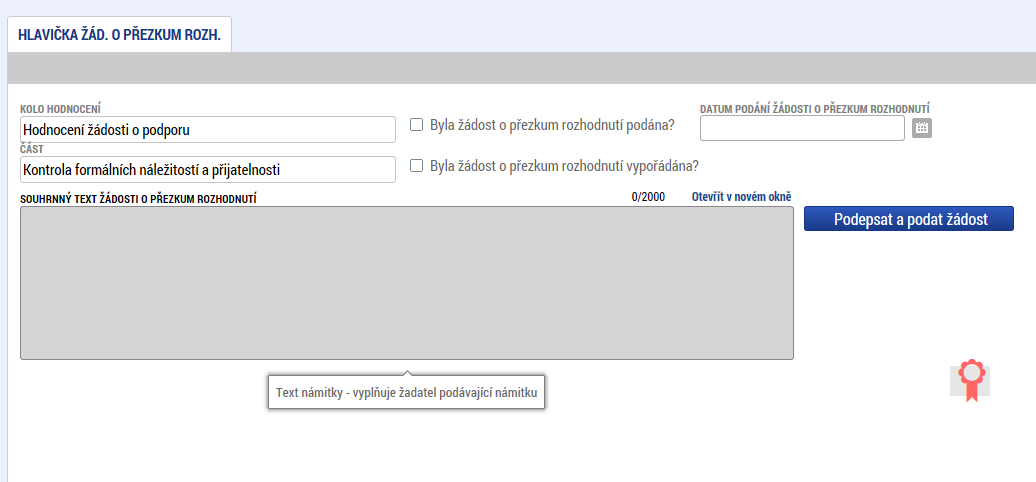 Storno Finalizace žádosti o přezkumV případě, že potřebujete žádost o přezkum hodnocení ještě upravit před podepsáním a odesláním na ŘO IROP/CRR stiskněte tlačítko „Storno finalizace“. Podepsání a podání žádosti o přezkumPo finalizaci je třeba, aby signatáři úlohy podepsali příslušný dokument. Signatář úlohy žádosti o přezkum musí být zadán na záložce přístup k projektu. Podepsání je prováděno pomocí elektronického podpisu na záložce Hlavička žádosti o přezkum rozhodnutí. Platí stejné podmínky jako u podepisování žádosti o podporu.Vypořádání žádosti o přezkumPo vypořádání žádosti o přezkum ŘO IROP uvidíte výsledek vypořádání v MS2014+ na záložce Žádost o přezkum rozhodnutí, a to v případě písemného i elektronického podání žádosti o přezkum k rozhodnutí. O vypořádání budete zároveň informováni depeší.Použité zkratkyCRR		Centrum pro regionální rozvoj České republikyMS2014+	Informační a monitorovací systém pro programové období 2014–2020ŘO IROP	Řídicí orgán IROP